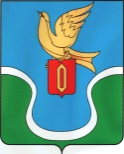                                            ГОРОДСКАЯ ДУМАМУНИЦИПАЛЬНОГО ОБРАЗОВАНИЯ        «ГОРОДСКОЕ ПОСЕЛЕНИЕ            «ГОРОД ЕРМОЛИНО»                                            КАЛУЖСКАЯ ОБЛАСТЬ                                                                              РЕШЕНИЕ« 06 »  октября   2022 г.                                                                                       № 52«Об утверждении тарифа на оказаниебанных услуг»Руководствуясь Федеральным законом № 131 – ФЗ от 06.10.2003 года «Об общих принципах организации местного самоуправления в Российской Федерации», на основании Устава муниципального  образования «Городское поселение «Город Ермолино», на основании обращения Главы администрации, Городская Дума муниципального образования «Городское поселение «Город Ермолино»,РЕШИЛА:Утвердить тарифы на оказание банных услуг:Общий помыв – 300 рублей, без НДСЛьготный билет – 150 рублей, без НДСВанная –  400 рублей, без НДСДуш -  300 рублей, без НДС      2. Решение вступает в силу с 01.11.2022 года, подлежит публикации в газете «Уголок России» и на официальном сайте администрации муниципального образования «Городское поселение «Город Ермолино». Глава МО «Городское поселение                                       «Город   Ермолино»                                                                Е.А. Самокрутова                                            Отп. 7 экз.3 – в дело 1 – админ. ГП «Г. Ермолино»1 – прокуратура1 – МО МР «Боровский район»1 – МУП «ЕТС» 